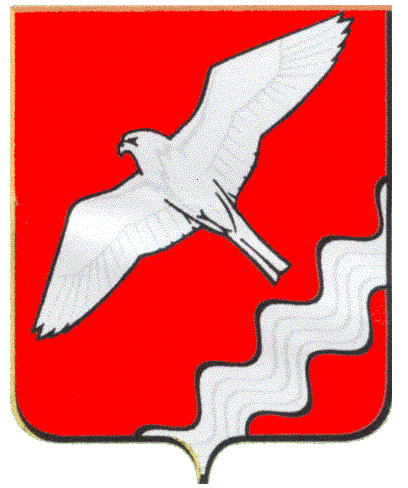 АДМИНИСТРАЦИЯ МУНИЦИПАЛЬНОГО ОБРАЗОВАНИЯКРАСНОУФИМСКИЙ ОКРУГПОСТАНОВЛЕНИЕот 20.11.2020 г. № 699г. КрасноуфимскВ соответствии с Федеральным законом от 27.07.2010г. № 210-ФЗ «Об организации и представлении государственных и муниципальных услуг», Федеральным законом N 273-ФЗ от 29 декабря 2012г. «Об образовании в Российской Федерации», приказом Министерства образования и науки Российской Федерации «Об утверждении Порядка приема граждан в общеобразовательную организацию» N 107 от 15.02.2012г., распоряжением Правительства Свердловской области от 22.02.2013г. № 1021-РП «Об организации перевода государственных и муниципальных услуг в электронный вид», постановлением Администрации МО Красноуфимский округ от 16.07.2019г. «О внесении изменений в  Административный регламент по предоставлению муниципальной услуги  «Зачисление в образовательную организацию на территории МО Красноуфимский округ», соглашением о взаимодействии между ГБУ СО «Многофункциональный центр предоставления государственных и муниципальных услуг» и  МОУО МО Красноуфимский округ от 28.05.2020 № 79 МО/Н/2020 и руководствуясь ст. 26, 31 Устава Муниципального образования Красноуфимский округП О С Т А Н О В Л Я Ю:Утвердить технологическую схему предоставления муниципальной услуги  «Зачисление в образовательную организацию на территории МО Красноуфимский округ» (прилагается).Настоящее постановление разместить на официальном сайте Муниципального образования Красноуфимский округ. Контроль над исполнением настоящего постановления  возложить на начальника МОУО МО Красноуфимский округ Н.А. Гибадуллину.Глава МО Красноуфимский округ                                                           О.В. РяписовОб утверждении технологической схемы предоставления муниципальной услуги  «Зачисление в образовательную организацию на территории МО Красноуфимский округ»